Microbiology – Cells - Test OutlineReading:	Ch. 1 pp. 7-10		Ch. 2 pp. 27-31		Ch. 5 pp. 86-98		 Ch. 6 pp. 112-135Concepts to study:Scientific Method_____1. Be able to write a hypothesis in “if…then” format._____2. Recognize the independent variable, dependent variable, control group, experimental group,  & constants._____3. Know the steps to the scientific method.Cells_____ 1. Know the parts to the Cell Theory._____ 2. Know who was involved in developing the Cell Theory and what their contributions were._____ 3. Know the characteristics of life._____ 4. Recognize, give examples, and compare/contract prokaryotic versus eukaryotic cells._____ 5. Be able to explain and give examples to support your explanation of cell specialization._____ 6. Distinguish between asexual and sexual reproduction._____ 7. Recognize and know the functions of cell organelles.Photosynthesis & Cellular Respiration_____ 1. Write the chemical equation for photosynthesis and cellular respiration._____ 2. List the products & reactants of photosynthesis and cellular respiration._____ 3. Where does the light reaction & dark reactions occur in the cell? Is this part of photosynthesis or cellular respiration?_____ 4. Where does glycolysis, Kreb’s cycle, & electron transport occur in the cell? Is this part of photosynthesis or cellular respiration?_____ 5. What is fermentation? When does it occur? What are the products?You should also:read the assigned readingstudy your notes, handouts, and assignmentsbe able to label any diagrams from this unitknow your vocabulary (on the unit outline & new words in your notes)ask questions!!!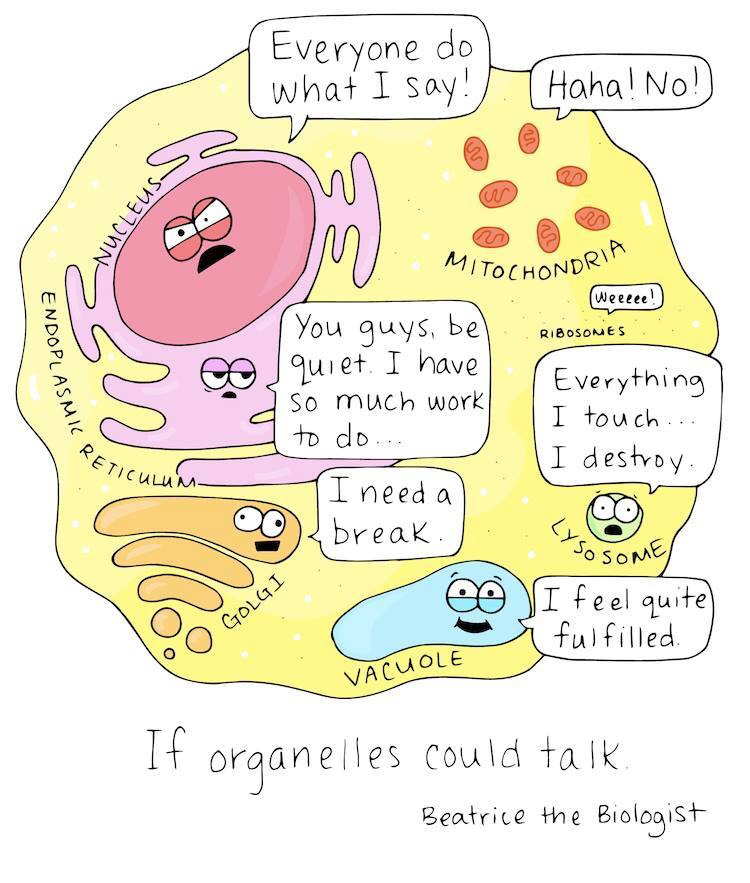 